PRISJETIMO SE ZANIMANJA LJUDI KOJI RADE UNUTAR TVOJE ŠKOLE…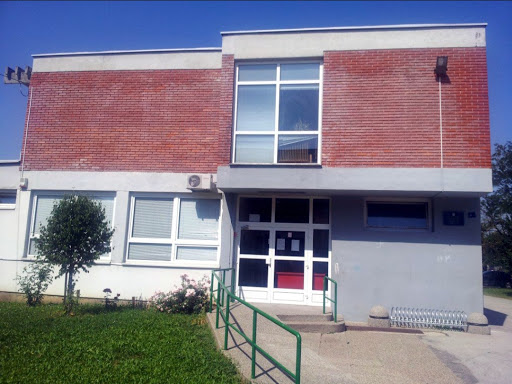 OVO JE TVOJA ŠKOLA.U NJOJ RADE… UČITELJICA 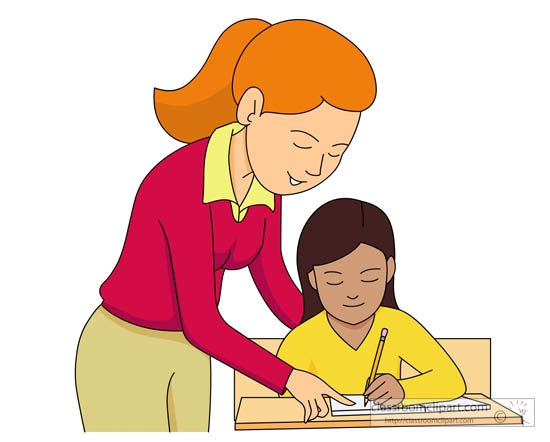 ŠTO NA SVOM POSLU RADI UČITELJICA?  (Učiteljica uči djecu.)      SPREMAČICA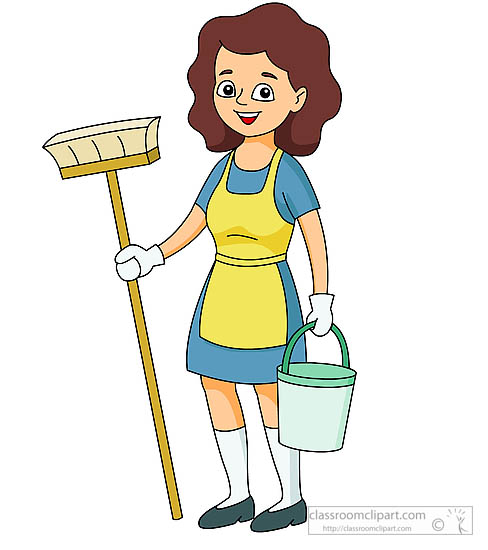 ŠTO NA SVOM POSLU RADI SPREMAČICA? ( Spremačica čisti školu.)                        DOMAR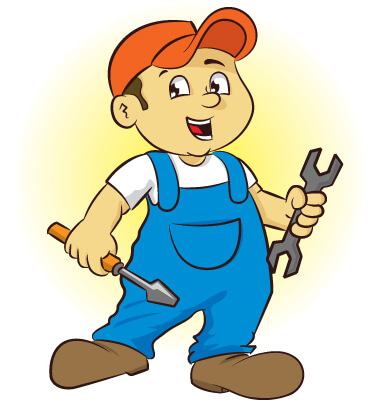 ŠTO NA SVOM POSLU RADI DOMAR? (Domar popravlja stvari koje se pokvare.)                         MEDICINSKA SESTRA  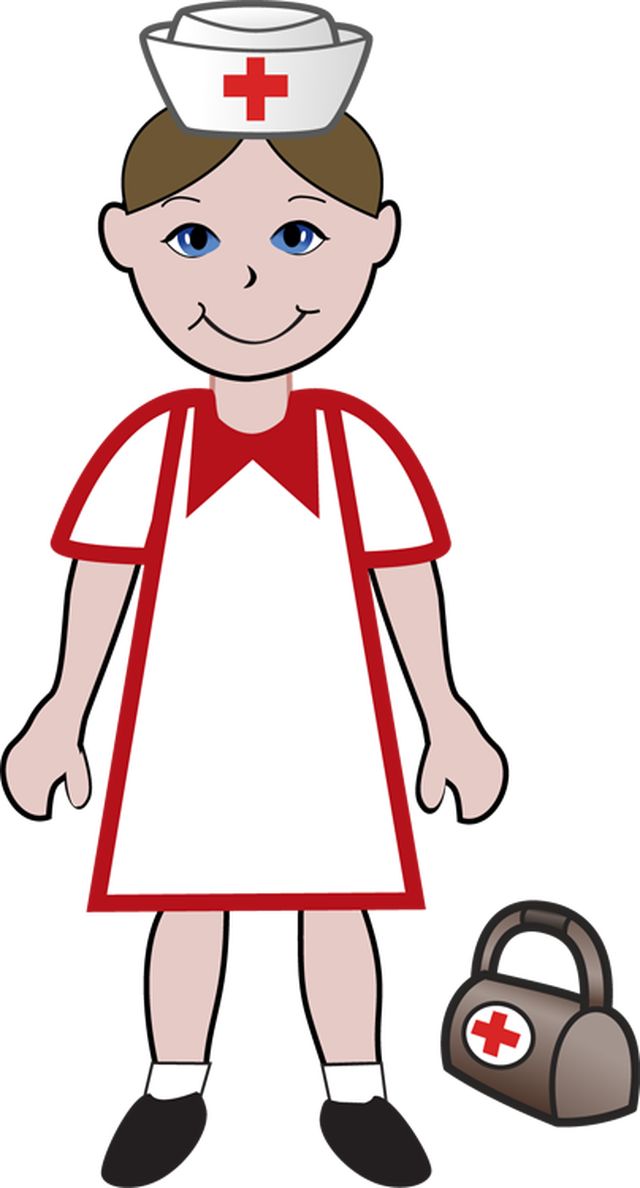 ŠTO NA SVOM POSLU RADI MEDICINSKA SESTRA? (Medicinska sestra pomaže bolesnoj djeci u školi.)                                                                   NJEGOVATELJICA 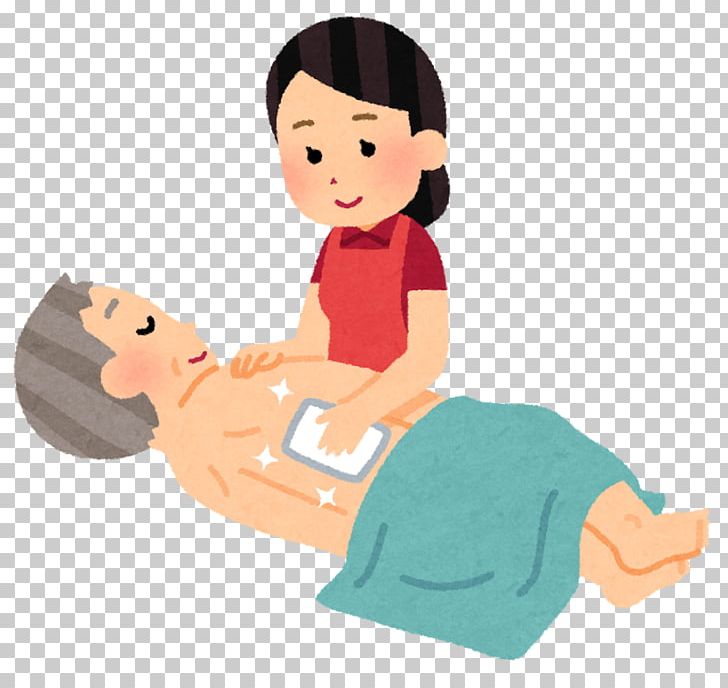 ŠTO NA SVOM POSLU RADI NJEGOVATELJICA?(Njegovateljica presvlači, mijenja pelene i vodi djecu na WC koji ne mogu sami.)                